Государственное бюджетное учреждение для детей-сирот и детей, оставшихся без попечения родителей«Лениногорский детский дом»ИНТЕЛЛЕКТУАЛЬНО- ПАТРИОТИЧЕСКАЯ КВЕСТ- ИГРА «МЫ- ПАТРИОТЫ»  Воспитатель: Газимзянова Л.Ш.2020 ИНТЕЛЛЕКТУАЛЬНО- ПАТРИОТИЧЕСКАЯ КВЕСТ- ИГРА «МЫ- ПАТРИОТЫ» ДЛЯ 5-9 КЛАССОВ Здравствуйте ребята!  Мы подготовили для вас игру по станциям, на которых вас ждут разные испытания. Для начала, я предлагаю разбиться на две команды и получить боевые листы (ПРИЛОЖЕНИЕ 1,2).Воспитанники  разбиваются на  две команды  Ведущий: просмотрите, пожалуйста, свои боевые листы, просмотрите, какие у вас будут станции и их расположения. Идти нужно строго по порядку, прописанному в листах. Вам будут начисляться баллы как за отдельную станцию, таки  за сплоченность команды. И так, раз, два, три, начало игры!1.Пункт картография    (ПРИЛОЖЕНИЕ 3,4):Ребятам даются две разрезанные карты (в нашем случае карта России и острова Итуруп), которые нужно как можно быстрее собрать. 2. Пункт полководец ( ПРИЛОЖЕНИЕ 5):Перед ребятами лежит настольная игра, солдатик, кость. Учащимся предлагается отгадать загадку, если ответ верный, ребята могут, бросит кость и сделать выпавшее количество шагов (баллы начисляются за большее количество отгаданных загадок). Каждой отгаданной загадкой, школьники убивают врага в настольной игре, поэтому в данном случае, нужно не скорее добраться до конца игры, а сделать как можно больше выбросов кости и отгадать как можно больше загадок.3. Эрудит (Военный кроссворд) (ПРИЛОЖЕНИЕ 6):Детям нужно как можно скорее разгадать кроссворд.4. Разведчик (советские загадки на логику) (ПРИЛОЖЕНИЕ 7):Ведущий: Поговаривают, что такие загадки предлагали мальчишкам в военкомате, для отбора в разведчики. И сейчас мы проверим, а годитесь ли вы в разведчики. Вам нужно внимательно рассмотреть картинку и ответить на поставленные вопросы.5. Переговорный пункт (ПРИЛОЖЕНИЕ 8):На данной станции лежат два конверта: в одном- начало поговорок, во втором- их окончание. Команде нужно как можно быстрее собрать поговорки. За каждую правильно собранную поговорку начисляется балл.6. Дешифровщик (ПРИЛОЖЕНИЕ 9):На листах написаны цифры, в которых зашифрованы, знамениты выражения. Ребятам нужно сопоставить все цифры буквам алфавита и разгадать предложенные выражения.7. Настоящий полковник (ПРИЛОЖЕНИЕ 10):Дети должны найти все звания зашифрованные на листе.ПРИЛОЖЕНИЕ 1Боевой ЛистПРИЛОЖЕНИЕ 2Боевой лист ПРИЛОЖЕНИЕ 3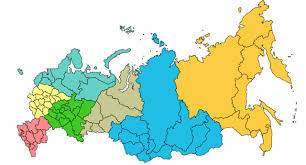 ПРИЛОЖЕНИЕ 4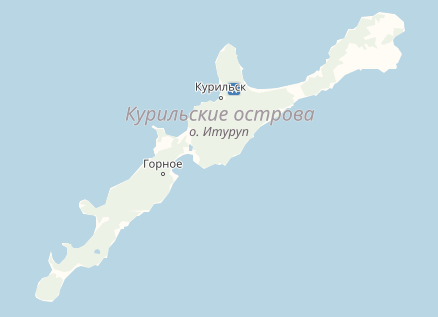 ПРИЛОЖЕНИЕ 5Какое подразделение солдат обозначается тем же словом что и источник питания постоянного электрического тока? (батарея)Стремительное нападение войск на противника (Атака)что общего между деревом и винтовкой (ствол)киллер на войне (снайпер)солдатское пальто (шинель)эта команда не подлежит обсуждению (приказ)полосатая рубашка (тельняшка)имя мужчины и название пулемета в гражданскую войну (Максим)Как в древние времена называлось воинское формирование, в которое в минуту опасности добровольно собирались все жители, способные носить оружие?
Ответ: ополчениеКто стоял у истоков «потешных» полков?
Ответ: Петр IОколо какого города в 1696 году началось строительство русского флота?
Ответ: город ВоронежКакое войско было первым постоянным войском в России?
Ответ: стрелецкое войскоПосле какой битвы 18 века у русских войск исчез страх перед шведскими войсками?
Ответ: после Полтавской битвыОднажды русские солдаты приблизились к городу, который необходимо было захватить. Военачальник закричал: «Город наш, ура!». «Не прикажете ли узнать, сколько там неприятеля» — спросили у него. «Зачем? Мы пришли бить врага, а не считать». Кто был этот смелый военачальник?
Ответ: СуворовО каком сражении Лермонтов написал следующие строки: «Забил заряд я в пушку туго И думал: угощу я друга! Постой-ка, брат, мусью!»?
Ответ: Бородинская битваКак называется песня, написанная А.В.Александровым и В.И.Лебедевым-Кумачом через несколько дней после нападения фашистской Германии на нашу страну?
Ответ: «Священная война»В каком году, во время Великой Отечественной войны, в нашей армии вновь были введены погоны?
Ответ: в 1943 году, в январеКто написал поэму (о событиях Великой Отечественной войны) «Василий Теркин»?
Ответ: ТвардовскийНазовите фамилию конструктора, который в 1945 году начал разработку армейского пистолета на замену пистолету «ТТ»?
Ответ: Н.Ф.МакаровПРИЛОЖЕНИЕ 6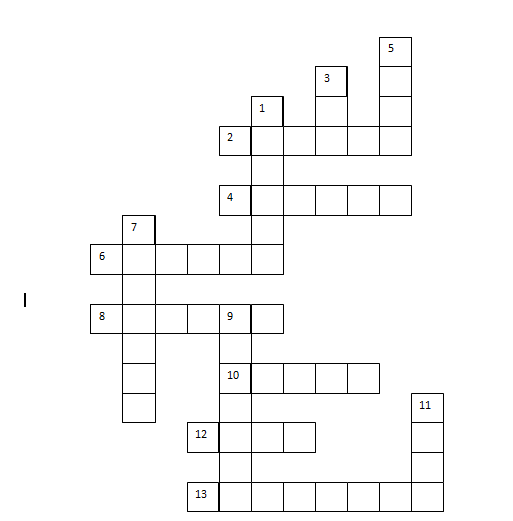 ПРИЛОЖЕНИЕ 7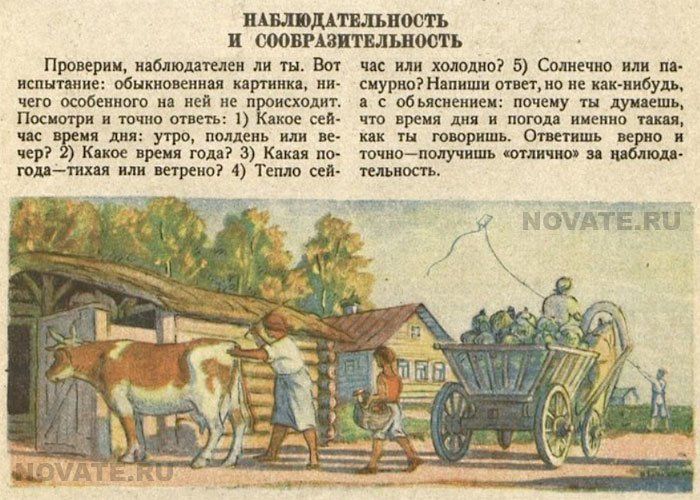 ПРИЛОЖЕНИЕ 8ПРИЛОЖЕНИЕ 919 1 14   17 16 4 10 2 1 11 0   1  20 16 3 1 18 10 27 1    3 29 18 21 25 1 1117 18 10 26 7 13 0   21 3 10 5 6 13 34    17 16 2 6 5 10 1318 21 8 30 6 34   5 18 21 4   19 16 13 5 1 20 1 0   26 10 15 6 13 30 34   20 6 17 13 29 11   5 16 1419 16 13 5 1 20 21   16 20 6 24 34   12 16 14 1 15 5 10 18 0   1           14 1 20 30 34   19 13 21 8 2 1ПРИЛОЖЕНИЕ 10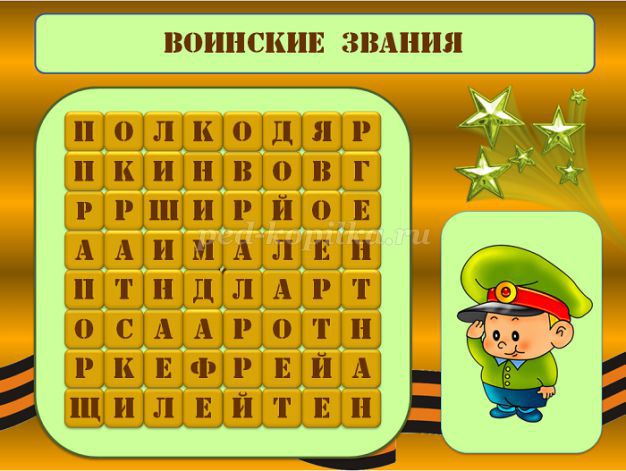 ПРИЛОЖЕНИЕ 11Название станцийСтанцияБаллы за прохождение станцииКомандные баллы1. Картография 2. Полководец3. Эрудит4. Разведчик5. Переговорный пункт6. Дешифровщик 7. Настоящий полковникБаллы за скорость:Баллы за скорость:Баллы за скорость:ИТОГО:ИТОГО:ИТОГО:СтанцияБаллы за прохождение станцииКомандные баллы1. Разведчик2. Переговорный пункт3. Дешифровщик4. Настоящий полковник5. Картография6.  Полководец7.  ЭрудитБаллы за скорость:Баллы за скорость:Баллы за скорость:ИТОГО:ИТОГО:ИТОГО:Болтун -находка для шпионалегко в боюДвум смертям не бывать, 
а одной не миновать.Дружба дружбой,а служба службой
Солдат спит,а служба идёт
Службу нести –не лапти плести
Один в поле 
не воинПуля – дура,штык – молодец
Русский боец -всем образецПриказ в бою —святой законЧем быть в плену,лучше пасть в боюХлеб, соль, да вода –солдатская едаА  Б  В  Г  Д  Е  Ё  Ж  З  И   Й   К   Л   М  Н  О   П   Р    С   Т    У    Ф   Х   Ц   Ч   Ш   Щ  Ъ    Ы   Ь    Э    Ю   ЯКартографияПолководецЭрудитРазведчикПереговорный пунктДешифровщикНастоящий полковник